PODS Executive Board Meeting Minutes– 5/1/2019Location: 	Flores Restaurant - HWY 290W    6:30 – 8:00pmAttendance:Warren Capps, Laura Griffith, Nancy Hernandez, Greg Cook, Patty Robertson, Doug Gephardt, Tim Graves, Tom Delaney, and Ken ZeiglerAbsent: Chris Wuestefeld,Michael Penn Smith, and Dee KasbergerThree major goals of PODS:Engage the quiet onesEach member improves in photographyMembers exposed to new photographic methods/ideasAgendaThoughtsMentor/mentee program. Do we want to try? Membership Committee in charge?All thought that this was a good idea.  Warren will discuss means of implementation with Dee Kasberger and Fred Cerkin.b.	Reminder Ken is here to help any committee that needs it.			Ken will reach out to Chris regarding help needed for the next PODS Show.c.	Warren’s email is warren@warrencapps.com.  If you see emails from warrenlcapps@gmail.com, illuminationsbooks@yahoo.com or pods.president@gmail.com, please redirect to the email above.d.	Frequency and schedule of Mailchimp emails. Currently 53 of 56 members have email address.If anyone has a club-related announcement, send it to Warren for posting on MailChimp.  Continue to use PODS Facebook as needed. Warren plans to send a standard email two weeks and one week prior to monthly meeting and would like input the day before.e.	Member list is now online on Google Sheets.  Right now, Warren and Greg to maintain, but it is available to the entire board. We discussed whether or not to make available to entire membership, but privacy issues would need to be addressed first. We also discussed if Sandy Lehman and Sandy Ryan were the same person.  Came to the conclusion that they were one and the same.f.	Concurrent event with HCPC?Group agreed this is a good idea.  Warren will formulate and let folks know what’s what and how we proceed. He will wait until dust settles on election of new President of HCPC.Treasurer’s ReportBumper sticker – Saw one source that was 100 for $140.   Sell for $3 each?The group thought this was a good idea, but decided to ask membership if this idea has enough interest to make it worthwhile. We would need to sell nearly 50 to break even.BudgetAlthough we are technically $190 short for the 2019 budget there are several upcoming revenue-positive events that should cover any shortfall going forward (eg: recovering $239 deposit for the Boat Cruise in August).Secretary ReportTim Graves reported all is well and minutes are up to date for all PODS meetings since January 2019.Past President – anything?Laura Griffith reported all is well and needs folks to send her information needed for the PODS Member website – such as:The minutes for the meetings since January 2019Pics from PODS events Past PODS ShowpicsMember profiles (Warren to mention in next newsletter)Anything else that is helpful to the PODS organizationCommittee chairsPrograms – Nancy HernandezThe group discussed that the programs are going well and that the time allotted for the program presentations needs to be specifically settled with the presenters. Field trips – Tim GravesThe group discussed that the field trips are going well and that low attendance for weekday trips is to be expected.  Several ideas for new field trips were discussed and Tim will be in touch with those who can help set them up as needed.  The group also reviewed the list for upcoming trips already planned and agreed we should proceed as planned.Show – Chris not present.  Patty has info. July 25 open?  Through an email Michael has suggested setting fees to make a slight profit. He also suggested a workshop on preparing for a show (selecting, printing, matting and framing choices).The Sky Cinema Show start date will be July 25.  Chris will send out notices regarding the show with details on the topic and rules on submissions.  Setting the fees to ensure a slight profit was deemed a good idea.  Patty Robertson agreed to work with folks on setting up a workshop on PODS show preparations (late May - early June).The group discussed that all photos selected must have a hanging wire set up.  A black backing will be added to the display panels to improve the viewing of the photos.Although the Sky Cinema may not be the best location, one drawback to other venues is the need for 40 linear feet of display space.  The group committed to seeking other future venues.
Possibility of show at Precision Camera – Feb/Mar 2020.  Could hang about 25 photos. 
The group agreed this was a great idea and that the event should be in addition to the PODS annual 2-show commitment. Warren will touch base with Casey at Precision Camera to see if it can be scheduled.Public Relations – Michael Penn Smith (was not present, Warren reported). Brochures in 2020?The group agreed to not develop more brochures as the current supply is sufficient.Nancy and Laura discussed who/how they each do outreach to various Dripping Springs entities and will try to do some more coordination.
Warren discussed current stats from start of 2019:PODS Members only FB – 46 (down 5 due to non-renewals)
PODS Public Group FB– 122 (up 122)
PODS Public Page FB – 542 (up 10)Workshops – Patty RobertsonThe group agreed that the workshops are gong well and Patty discussed the plans for the upcoming events.  Dave Wilson is doing a “Photoshop” event in late May.   Jerry Moreno has volunteered to do a “Night Photography” event and Doug is working on a two-event shop on LightRoom for July/August.We also discussed having a workshop designed around selecting, printing, matting and framing a submission for a PODS show.  In order to meet deadlines for the July 25 show, workshop will need to be conducted by mid June. We will know more once Chris works up dates.Nancy brought up the idea of an honorarium for workshop leaders.  Came from desire to give Linda Nikkols a $25 Starbucks card for her work on the Instagram workshop.  Topic was discussed and ultimately all agreed it would be better if attendees donated to a”tip jar” rather than use general funds.  However, for this one time, Warren approved the expenditure to come out of the “Unanticipated expenses” budget.Membership – Dee Kasberger is new Membership Chair. She was absent and Warren reported.  FStill working with her to get her up to speed. Warren recruited Fred Cerkan to be her assistant at April meeting in order to have more coverage of visitors and new members at the monthly meetings.
Total membership – 56 (down 7 from end of 2018) – follow up is occurring with those not renewing.Critiques – Tom DelaneyThe group agreed that the critiques are going well and are a good addition to the monthly meetings.  Doug will keep PRECISE time on the photo explanations and will interrupt anyone going over the 1 -2 minute limit.The group agreed that Tom should run the session, deciding on the topics and other requirements he determines are needed. The group also agreed the 2019 Christmas party critique presentation should be a compilation of all the photos submitted since January.Thoughts for the good of the cause.Warren asked the group’s opinion on whether he should seek contributions from the membership for his June Guatemala trip. The group agreed that the trip is a worthy and charitable effort and seeking contributions of equipment, money, etc. is totally appropriate.Next meeting in September?All agreed that was OK.Submitted,						Approved,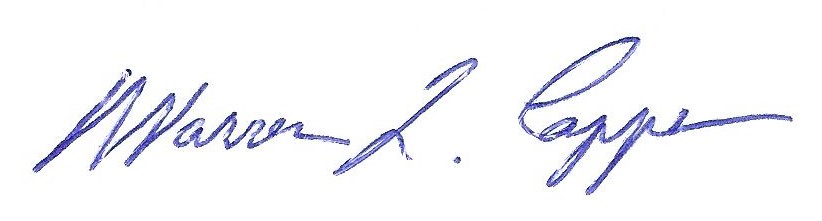 Tim Graves, Secretary					Warren Capps, President